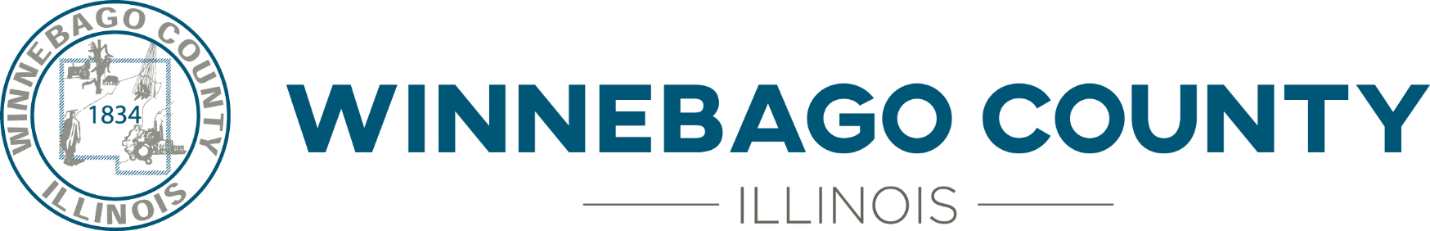 March 25, 2020ADDENDUM THREEROOF RECOVER- JUVENILE DETENTION CENTERBID IFB #20B-2200Bidders are required to indicate on their Bid Forms that they have received and acknowledged this addendum.Due to safety concerns, there will be no Pre-Bid.The Bid Opening has been postponed until --------------------------------------------------Attached to this email are overviews and an aerial view of the roofs of the Juvenile Detention Center.  Please see the additional information below for further clairification; Staging, ponding/pooling, and ballast removal can be determined by a satellite image, that the contractor can obtain through google maps.  They can stage and park in the yellow areas. The red area as little disruption as possible. Solid red areas will need to be kept clear. Area-One food delivery 3-times a day. Area-Two prisoner transport.Insulation thickness will vary as the specification clearly calls out that it is tapered insulation.  This will vary by linear feet and from the high point to the low point of the roof sections.All curb and walls can be seen in the pictures that were sent over this morning.Should any site visits be allowed, it should be made available to all contractors.Please have the contractors bid the project as specified in the documents.  There is no reason for any changes to be made to the insulation, as the ½” woodfiber that is specified is because there is fire rating with this specified system.  If the contractor wishes to make any changes to the system, they will have to follow the guidelines outlined in the specification for alternate materials.No allowances, as they will be providing unit pricing for any unforeseen conditions.As for the deck, it’s only metal not acoustical.The roof doesn’t currently have walkways installed.  Please provide unit pricing for installation on a separate sheet included with your Bid Form.Any additional questions that were submitted will be addressed in a future ADDENDUM that will be issued.Any questions should be directed to the Purchasing Department, 404 Elm Street, Room 202, Rockford, IL 61101 or by telephone 815-319-4380, or email Ann Johns at purchasing@wincoil.us.END OF ADDENDUM THREECounty Administration Building404 Elm StreetRockford, Illinois  61101Ann JohnsDirector of PurchasingPhone:  Fax:  